Лекція 5Системи диференціальних рівнянь першого порядкуДля створення математичної моделі, яка буде описувати, наприклад,  співіснування видів, одного диференціального рівняння вже недостатньо. Потрібно розглядати системи диференціальних рівнянь, кожне з рівнянь якої має описувати динаміку певної популяції. У 1925 році Альфред Лотка і в 1926 році Віто Вольтерра незалежно запропонували математичну модель співіснування двох видів, в якій один вид «жертва» є джерелом харчування для другого виду «хижака». Перші моделі були значно спрощені відносно реальних умов, тому не могли відобразити всі сторони взаємодії «хижак – жертва». Однак цінність цих моделей безперечна, оскільки вони стали основою подальшого розвитку математичної екології.Приклад 1 Нехай - розмір популяції хижаків у момент часу t, а  - розмір популяції жертв. Припустимо, що кожна популяція за відсутністю іншої підкорюється закону природнього (експоненціального) зростання: , . Популяція жертв необмежено зростає, а популяція хижаків вимирає за відсутністю жертв. Взаємодія популяцій веде до того, що кількість жертв зменшується, а кількість хижаків навпаки. У простішому випадку змінення розміру кожної популяції буде пропорційним частоті зустрічей двох видів, тобто добутку  розмірів їх популяцій. В результаті отримаємо систему диференціальних рівнянь Дана система називається моделлю Лотки-Вольтерри, або моделлю «хижак-жертва». Відомо, що таку систему не можна розв’язати аналітично. Якісний аналіз цієї моделі показав, що незалежно від початкових умов один з видів моделі обов’язково вимирає.Розглянемо системи, які можна розв’язати аналітично. Такими є, наприклад, системи двох лінійних диференціальних рівнянь першого порядку зі сталими коефіцієнтами. Систему виду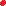 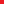 називають системою у нормальній формі (нормальною системою), оскільки вона записана відносно похідних шуканих функцій. Тут ,  - похідні невідомих функцій  за часом, - коефіцієнти (числа),  - деякі функції. Якщо , то система називається однорідною. В іншому випадку неоднорідною. Метою розв’язання системи є знаходження невідомих функцій , які задовольняють кожному з рівнянь системи. Задача Коші для такої системи полягає у відшуканні розв’язку, що задовольняють початковим умовам .Приклад 2 (модель міжвидової конкуренції)Нехай взаємний вплив популяцій двох конкуруючих видів описується лінійною однорідною системою Тут  - чисельність популяцій в момент часу t.Припустимо, що відома початкова кількість популяцій  особин. Знайти чисельності обох видів в будь-який момент часу.Зауваження. Даний приклад застосовується тільки як ілюстрація до відповідного математичного апарату.Розв’язання. Спосіб 1. Узагальнений метод Ейлера. Узагальнений метод Ейлера для систем лінійних однорідних диференціальних рівнянь першого порядку Запишемо систему в матричному вигляді  (1) тут ,  - матриця коефіцієнтів, Загальний розв’язок системи матиме вигляд , де ,  - лінійно незалежні частинні розв’язки системи,  - довільні сталі. Частинний розв’язок системи будемо шукати у вигляді ,  - числовий вектор. Підставивши частинний розв’язок в рівняння (1), отримаємо , , тобто вектор  є власним вектором матриці A за означенням, а число k – її власним значенням. ,  - одинична матриця.- характеристичне рівняння системи власні числаКожному власному числу відповідає власний вектор.Знайдемо власні вектори:При   - власний вектор, що відповідає власному числу При  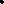 Записуємо загальний розв’язок системи:Спосіб 2.Проведемо розв’язання методом виключення. Алгоритм. На першому етапі за допомогою підстановок спробуємо отримати диференціальне рівняння вищого порядку відносно одної з невідомих функцій. Для цього:Продиференцюємо одне з рівнянь системи, наприклад перше, за t:  З другого рівняння системи маємо, що . Підставимо даний вираз у рівняння, що отримали в п.1: .Врахуємо з першого рівняння, що  і підставимо в рівняння  - лінійне однорідне диференціальне рівняння другого порядку зі сталими коефіцієнтами. Розв’язком цього рівняння буде функція .Оскільки , то знайдемо  і підставимо у вираз Після спрощення отримуємо . Загальний розв’язок системи Для знаходження констант застосуємо початкові умови  і отримаємо систему, Рівняння системи дають можливість знайти розмір кожної популяції у будь-який момент часу.Аналіз системи показує, що популяція першого типу зменшується. При взаємодії двох видів працює принцип конкурентного виключення Гаузе: якщо два види займають одну й ту саму екологічну нішу, то або один вид вимирає, або види еволюціонують з розділенням своїх екологічних ніш. Таким чином, якщо два види співіснують, то між ними має бути якась екологічна відмінність.В нашому випадку вимиратиме перший вид. Його вимирання настане при , , , ,, одиниць часу.Відповідь. Приклад 3Нехай - розмір популяції хижаків у момент часу t, а  - розмір популяції жертв. Припустимо, що швидкості змінення їх популяцій описуються системою Визначте розмір популяції у будь-який момент часу, якщо початкові чисельності популяцій . За який час станеться вимирання виду-«жертви»?Відповідь.  одиниць часуЗапитання та завданняЯка система диференціальних рівнянь першого порядку називається нормальною?У якому випадку нормальну систему називають однорідною? Неоднорідною?Що називають розв’язком системи диференціальних рівнянь?В чому полягає задача Коші?Які методи розв’язання однорідних нормальних систем першого порядку розглянуто?В чому полягає узагальнений метод Ейлера розв’язання однорідних систем?В чому полягає ідея методу виключення?Які ще моделі «хижак - жертва» та моделі міжвидовою конкуренції відомі? Оформіть завдання у вигляді рефератів.Вправи для аудиторної та самостійної роботиРозв’язати системи:	Відповідь. 	Відповідь. 	Відповідь. 	Відповідь. 